Category: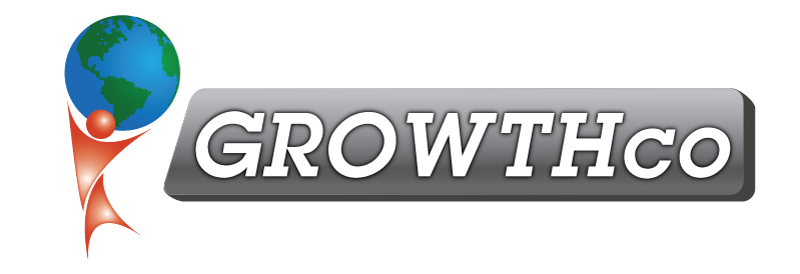 Essential SkillsCourse Prerequisite:NoneCourse Length:12 hours Materials:Included (digitally only)Cancellation Policy:Less than 14 days, 50% non-refundable , less than 7 days 100% non-refundable
Minimum Number of Students:4Maximum Number of Students:20Delivery:
vILT or cILT
(virtual or classroom)Pre-work:NoneEffective Communications is a hands-on training that has employees learning and practicing the techniques and models of effective communications. Each employee will take self-assessments and identify their strengths, weaknesses, and specific social style (Driving, Expressive, Amiable, or Analytical). They will understand how to identify and adapt to other people's social style to maximize the effectiveness of their communications. Topics include: Definition of CommunicationsAll forms of Verbal & Non-Verbal CommunicationsEffective ListeningReading Body LanguageActive Listening SkillsReflective Listening SkillsOpen-Ended Question AskingAsking Clarifying QuestionsEmail EffectivenessSocial Styles Assessment & WorkshopFeedbackTeam Communications & Barriers to Effective CommunicationsDepartmental Tours to better understand all departmentsWhat situations do you find it most difficult to communicate?  
Is it when giving feedback, critiquing others, or dealing with a lack of performance issue?  
How about when you think your manager or supervisor is wrong?  In this classroom-based, adult learning environment, participants practice techniques and tactics learned using their real-world situations in a safe training environment.